附件3栗林山庄路线指引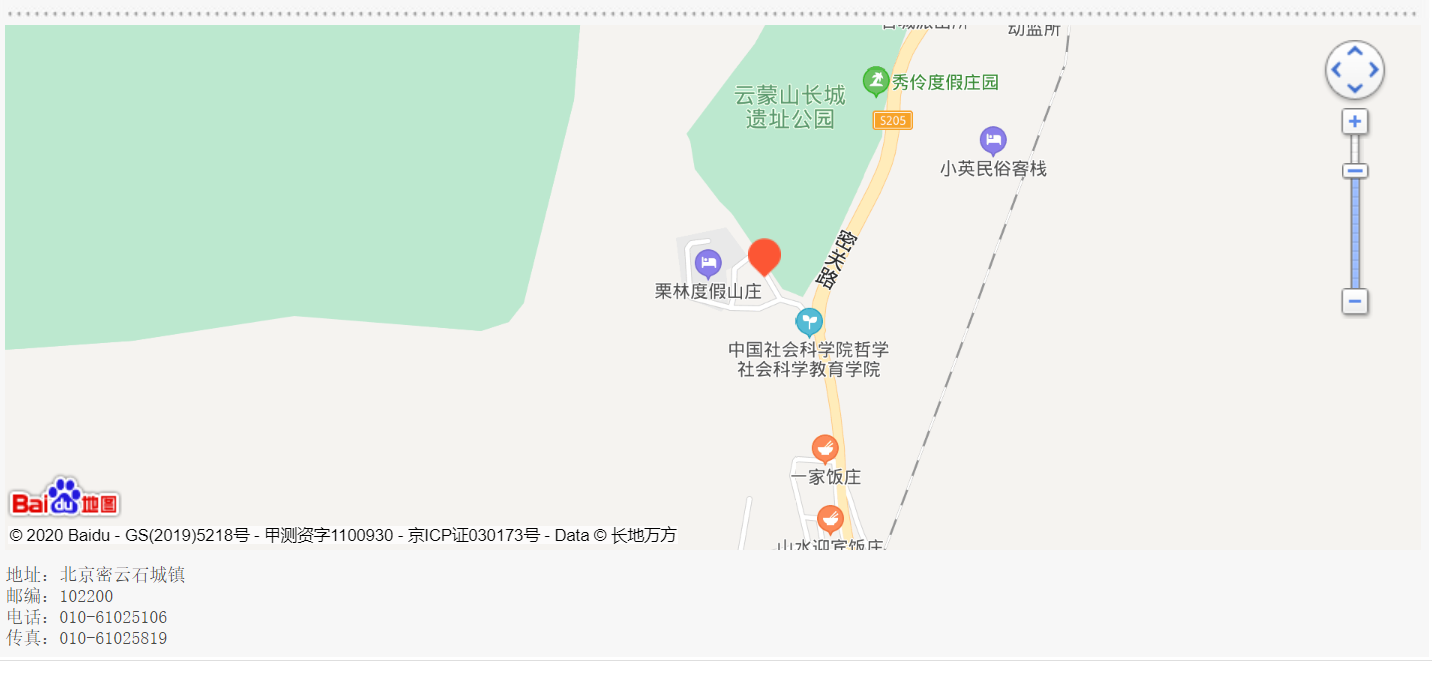 栗林山庄位置图1.首都机场可乘顺42路公交车至地铁花梨坎站，转乘980路公交车至密云滨河大桥站，转乘密60路公交车（末班发车13:30）至栗林山庄站下车，向北步行40米左右，即到栗林山庄。2.北京站可乘地铁2号线（外环）到东直门站(G口出）步行至东直门枢纽站，转乘980路快车至密云滨河大桥站，转乘密60路公交车（末班发车13:30）至栗林山庄站下车，向北步行40米左右，即到栗林山庄。3.北京北站可向东步行至玉桃园站乘604路公交车至西坝河站，转乘980路快车至密云滨河大桥站，转乘密60路公交车（末班发车13:30）至栗林山庄站下车，向北步行40米左右，即到栗林山庄。4.北京南站可乘地铁14号线至望京站，转乘地铁15号线至望京西站下车，转乘970路快车至密云滨河大桥站，转乘密60路公交车（末班发车13:30）至栗林山庄站下车，向北步行40米左右，即到栗林山庄。5.也可转乘地铁到俸伯站（地铁15号线），乘出租车至会议宾馆约57公里，费用约180元。